18. Sonntag nach Trinitatis (16.10.2022): Singen und Danken sind LebenshilfeThema des SonntagsHinweise zu den Wochenliedern:		EG 414 Lass mich, o Herr, in allen Dingen		EG.E 30 Lass uns den Weg der Gerechtigkeit geh‘n (mit Bewegungen) * siehe AThematische Liedvorschläge mit Zuordnung:Zu 2.1 	zur Begrüßung: KGB 189 Lasst uns miteinander Zu 2.2   	zum kindgerechten Wochenpsalm Ps 1: Singvers Wer sich auf Gott verlässtWeitere Lieder:		EG 324,1+3+7+13 Ich singe dir mit Herz und Mund		EG 322,1+2 Nun danket all und bringet Ehr		EG 330,1+2+6 O dass ich tausend Zungen hätte		EG 331,1-3+10 Großer Gott, wir loben dich		EG 337 und KGB 190 Lobet und preiset, ihr Völker, den Herrn		KGB 191 Ich will dem Herrn singen		SvH 034 Ein Fest für Leib und Seele 		SvH 077 Lobe den Herrn, meine Seele (nur Kehrvers, mit Bewegungen) * siehe B		EG 455 und  KGB 3 Morgenlicht leuchtet		KGB 161 Ich lobe meinen Gott (mit Bewegungen) * siehe C(A)  Bewegungsmöglichkeit zum Wochenlied EG.E 30Lass uns den Weg der Gerechtigkeit gehen  	(auf der Stelle laufen)dein Reich komme, Herr, dein Reich komme(Arme von über dem Kopf nach unten bewegen)(B)  SvH 077 Lobe den Herrn, meine Seele (nur Kehrvers)Bewegungsmöglichkeit 1. TeilLobe	 	(Hände zum Himmel strecken)meine Seele	(Herz mit den Fingern machen oder Hände auf das Herz legen)Gutes getan hat(beide Daumen hoch)vergiss es nicht	(mit dem Finger NEIN zeigen)Amen		(Hände falten oder Hände zum Gebet aneinander legen)Bewegungsmöglichkeit 2. TeilLobe	(Hände zum Himmel strecken)meine Seele 	(Herz mit den Fingern machen od. Hände auf das Herz legen)(C)  KGB 161 Ich lobe meinen GottIch lobe meinen Gott	(mit den Händen einen großen Kreis über dem Kopf malen)ganzem Herzen	(Hände auf das Herz legen)Erzählen will ich von all seinen Wundern und singen seinem Namen.(Hände vor dem Oberkörper öffnen, wie ein Buch oder eine Notenausgabe)Ich lobe meinen Gott(mit den Händen einen großen Kreis über dem Kopf malen)ganzen Herzen(Hände auf das Herz legen)(dann weitersingen und klatschen, siehe Notenbild)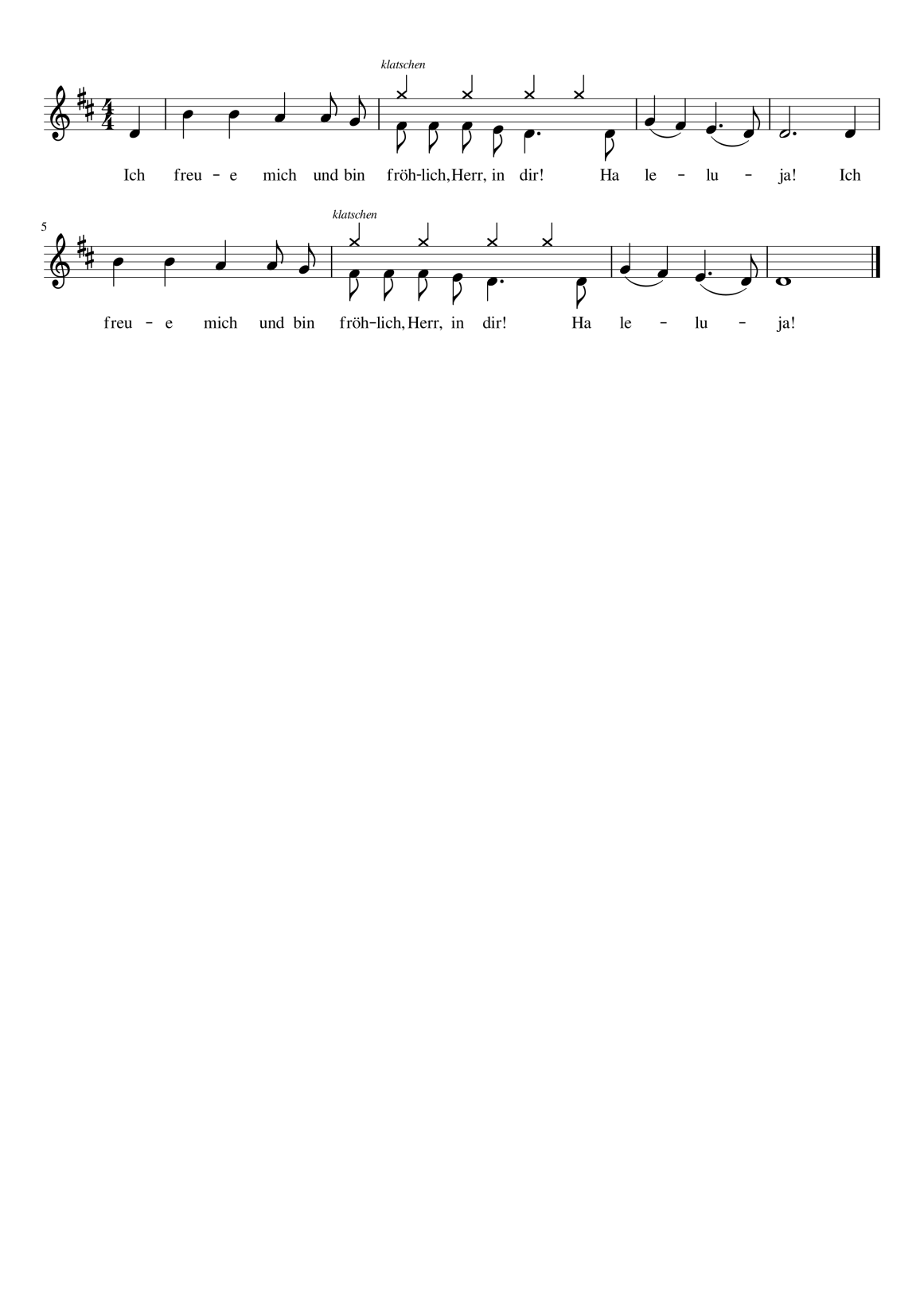 4 	Kreative BausteineLiederraten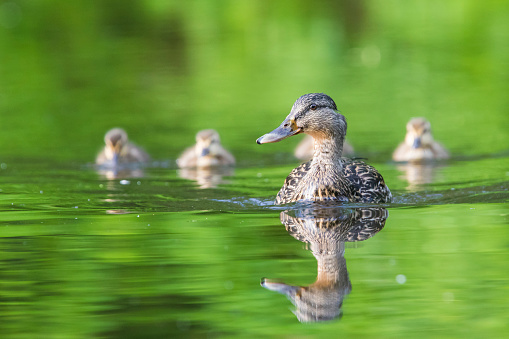 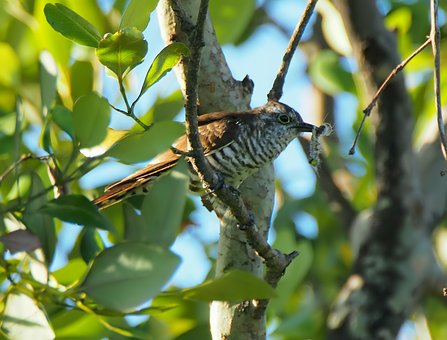 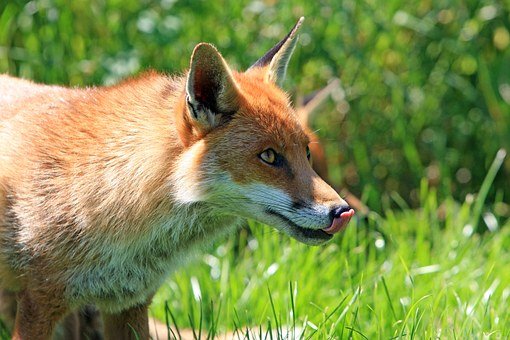 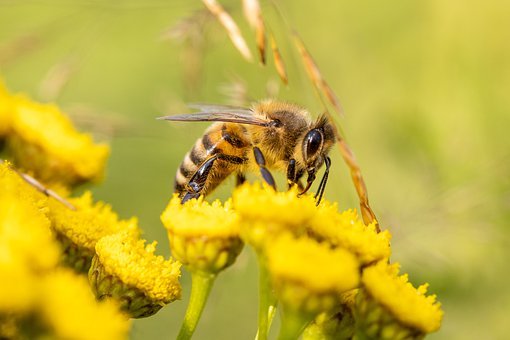 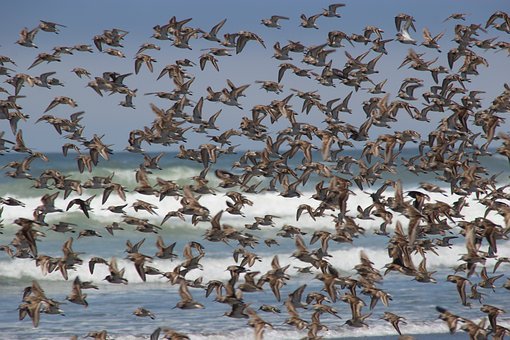 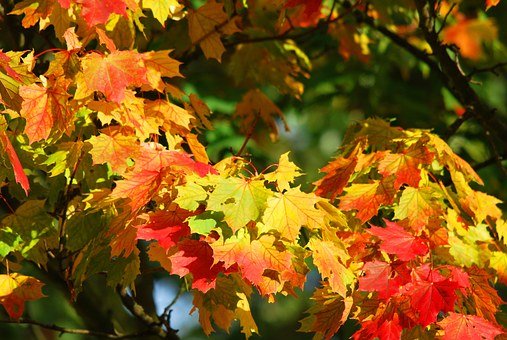 Liedtitel:Alle meine EntchenAuf einem Baum ein Kuckuck, simsalabimbambaFuchs, du hast die Gans gestohlenSumm, summ, summ, Bienchen summ herumAlle Vögel sind schon daBunt sind schon die WälderBildquelle: Pixabay (kostenfreie Bilddatenbank)